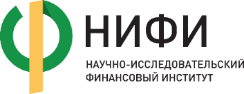 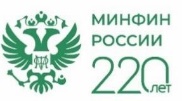 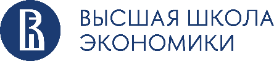 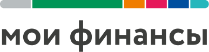 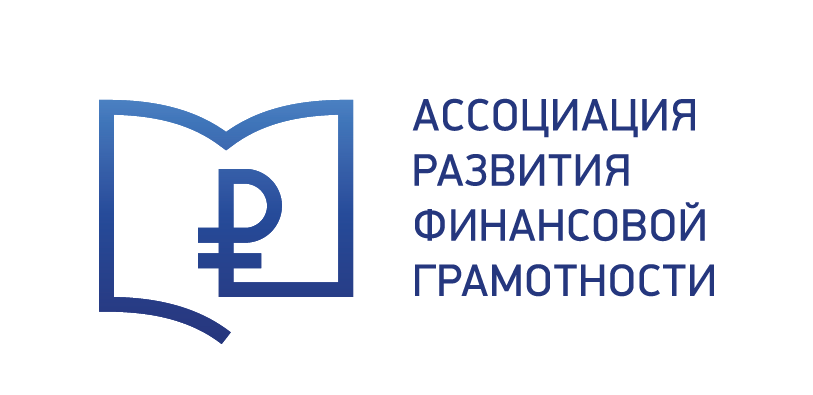 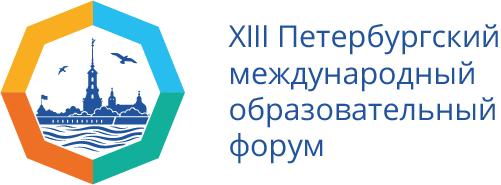 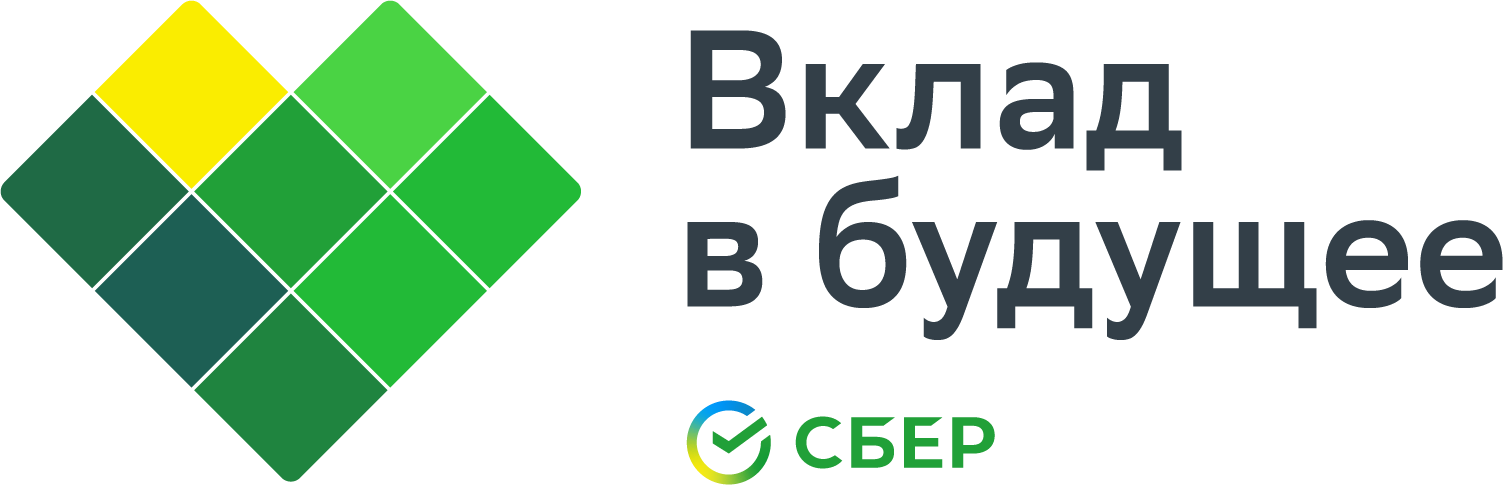 Федеральный методический центр по финансовой грамотности системы общегои среднего профессионального образования 
НИУ «Высшая школа экономики» г. МоскваСанкт-Петербургский межрегиональный методический центр по финансовой грамотности системы общего 
и среднего профессионального образованияИДПО НИУ «Высшая школа экономики» 
г. Санкт-ПетербургПЕТЕРБУРГСКИЙ МЕЖДУНАРОДНЫЙ ОБРАЗОВАТЕЛЬНЫЙ ФОРУММежрегиональная научно-практическая конференция«Финансовая культура детям и молодежи: инвестиции в успех»30 марта 2023 годаЦели и задачи конференции:Целью Конференции является обсуждение актуальных проблем развития человеческого капитала как основного фактора конкурентоспособности экономики через формирование финансовой грамотности детей и молодежи.На конференции будут решаться следующие задачи: комплексное внедрение финансовой грамотности в образовательный процесс, современные образовательные технологии обучения учащихся финансовой грамотности, развитие сетевого педагогического сообщества в области формирования финансовой культуры, совершенствование профессионального мастерства педагогов, обмен опытом между педагогами и распространение лучших педагогических практик, создание единой дискуссионной площадки для обеспечения диалога между всеми заинтересованными сторонами – учащиеся, родители, педагоги, представители органов власти, ведущих предприятий, финансовых институтов, фондов и ассоциаций.Основные темы:Развитие человеческого капитала как основного фактора развития современной экономики;Финансовая грамотность учащихся как основа конкурентоспособности в современном мире;Комплексное внедрение финансовой грамотности в образовательный процесс;Формирование финансовой грамотности школьников в рамках урочной, внеурочной и воспитательной работы;Актуальные вопросы развития молодежного предпринимательства;Формирование компетенций успешного выпускника в рамках проектной и исследовательской деятельности;Современные образовательные технологии в обучении школьников финансовой грамотности;Цифровая безопасность и кибербезопасность;Инициативное бюджетирование;Взаимодействие с государством: налоговая грамотность, осознанное формирование пенсионного обеспечения, социальные выплаты;Инвестиционная грамотность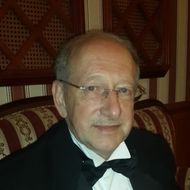 Уважаемые коллеги!Межрегиональная научно-практическая конференция «Финансовая культура детям и молодежи: инвестиции в успех» проводится в рамках деловой программы XIII Петербургского международного образовательного форума в объявленный Президентом Российской Федерации «Год педагога и наставника»!Наша площадка включает обсуждение вопросов повышения финансовой грамотности для детей и молодежи и лучших практик педагогов и наставников, опыт новейших образовательных проектов, актуальные вопросы развития финансовой культуры! Желаю вам плодотворной и интересной работы, успеха и благополучия!С уважением, директор ФМЦ НИУ ВШЭ, Заслуженный Экономист России, доктор экономических наук, профессорБерзон Николай Иосифович Дата:	30 марта 2023 годаМесто: НИУ ВШЭ – Санкт-Петербург, наб. канала Грибоедова, д. 123, литера АРегламент проведенияДата:	30 марта 2023 годаМесто: НИУ ВШЭ – Санкт-Петербург, наб. канала Грибоедова, д. 123, литера АРегламент проведенияДата:	30 марта 2023 годаМесто: НИУ ВШЭ – Санкт-Петербург, наб. канала Грибоедова, д. 123, литера АРегламент проведенияДата:	30 марта 2023 годаМесто: НИУ ВШЭ – Санкт-Петербург, наб. канала Грибоедова, д. 123, литера АРегламент проведенияПРОГРАММАПРОГРАММАПРОГРАММА09:00 - 10:00Регистрация участников конференции, приветственный кофеРегистрация участников конференции, приветственный кофе09:30 - 10:00  ИГРОПРАКТИКА*Цель игропрактики - представить игры по финансовой грамотности
 и показать, что эффективное обучение может быть легким и веселым. Ведущие:Фролова Ольга Владимировна, главный эксперт ИДПО НИУ ВШЭ Санкт-Петербург, психолог-консультант, бизнес-тренер, финансовый консультант, коуч. Тимошкина Наталья Владимировна, эксперт по управлению личными и семейными финансами, лектор Российского Общества «Знание».Суменкова Марина Степановна, финансовый консультант, специалист по бизнес-планированию, эксперт по личным финансам
 и программам накопительного и рискового страхования жизни
 и здоровья.Лубанец Александр Павлович, педагог-психолог, игропрактик, финансовый консультант-методист, наставник игропрактиков, спикер TED.  ИГРОПРАКТИКА*Цель игропрактики - представить игры по финансовой грамотности
 и показать, что эффективное обучение может быть легким и веселым. Ведущие:Фролова Ольга Владимировна, главный эксперт ИДПО НИУ ВШЭ Санкт-Петербург, психолог-консультант, бизнес-тренер, финансовый консультант, коуч. Тимошкина Наталья Владимировна, эксперт по управлению личными и семейными финансами, лектор Российского Общества «Знание».Суменкова Марина Степановна, финансовый консультант, специалист по бизнес-планированию, эксперт по личным финансам
 и программам накопительного и рискового страхования жизни
 и здоровья.Лубанец Александр Павлович, педагог-психолог, игропрактик, финансовый консультант-методист, наставник игропрактиков, спикер TED.10:00 - 11:30ПЛЕНАРНОЕ ЗАСЕДАНИЕ«Стратегия повышения финансовой грамотности: роль образовательной системы в формировании финансовой культуры общества»Открытие конференции:Лукьянова Наталия Германовна, начальник Отдела 
по обеспечению открытости бюджета Комитета по финансам 
Санкт-Петербурга.Михайлова Наталья Николаевна, канд. пед. наук, главный специалист отдела аттестации и повышения квалификации педагогических кадров Комитета по образованию Санкт-Петербурга.Модератор: Шахвердова Анна Эдуардовна, руководитель 
Санкт-Петербургского межрегионального методического центра 
по финансовой грамотности системы среднего и общего профессионального образования ИДПО НИУ ВШЭ - 
Санкт-Петербург (СПб ММЦ).Выступающие:Фролов Дмитрий Леонидович, начальник Отдела мониторинга финансового сектора, организационного обеспечения и сводной работы Департамента финансовой политики Минфина России, «Основные направления государственной политики в сфере формирования финансовой грамотности у учащихся общеобразовательных организаций».Воротникова Татьяна Александровна, эксперт Дирекции финансовой грамотности ФГБУ «Научно-исследовательский финансовый институт» Министерства финансов Российской Федерации, «Основные результаты реализации Стратегии повышения финансовой грамотности на 2017-2023 годы и дальнейшие направления развития».Кузьмин Павел Владимирович, ректор ФГАОУ ДПО «Академия Минпросвещения России», видео-обращение к участникам конференции.Виноградова Оксана Владимировна, ведущий эксперт ФГАОУ ДПО «Академия Минпросвещения России», «Профессиональное развитие педагогов: финансовая грамотность».Каганов Вениамин Шаевич, доктор экономических наук, генеральный директор Ассоциации Развития Финансовой Грамотности, видео-обращение к участникам конференции.Берзон Николай Иосифович, руководитель Федерального методического центра по финансовой грамотности системы общего и среднего профессионального образования НИУ ВШЭ (ФМЦ НИУ ВШЭ), заслуженный экономист России, доктор экономических наук, профессор, «Повышение финансовой грамотности в системе школьного образования: итоги работы и перспективы развития».ПЛЕНАРНОЕ ЗАСЕДАНИЕ«Стратегия повышения финансовой грамотности: роль образовательной системы в формировании финансовой культуры общества»Открытие конференции:Лукьянова Наталия Германовна, начальник Отдела 
по обеспечению открытости бюджета Комитета по финансам 
Санкт-Петербурга.Михайлова Наталья Николаевна, канд. пед. наук, главный специалист отдела аттестации и повышения квалификации педагогических кадров Комитета по образованию Санкт-Петербурга.Модератор: Шахвердова Анна Эдуардовна, руководитель 
Санкт-Петербургского межрегионального методического центра 
по финансовой грамотности системы среднего и общего профессионального образования ИДПО НИУ ВШЭ - 
Санкт-Петербург (СПб ММЦ).Выступающие:Фролов Дмитрий Леонидович, начальник Отдела мониторинга финансового сектора, организационного обеспечения и сводной работы Департамента финансовой политики Минфина России, «Основные направления государственной политики в сфере формирования финансовой грамотности у учащихся общеобразовательных организаций».Воротникова Татьяна Александровна, эксперт Дирекции финансовой грамотности ФГБУ «Научно-исследовательский финансовый институт» Министерства финансов Российской Федерации, «Основные результаты реализации Стратегии повышения финансовой грамотности на 2017-2023 годы и дальнейшие направления развития».Кузьмин Павел Владимирович, ректор ФГАОУ ДПО «Академия Минпросвещения России», видео-обращение к участникам конференции.Виноградова Оксана Владимировна, ведущий эксперт ФГАОУ ДПО «Академия Минпросвещения России», «Профессиональное развитие педагогов: финансовая грамотность».Каганов Вениамин Шаевич, доктор экономических наук, генеральный директор Ассоциации Развития Финансовой Грамотности, видео-обращение к участникам конференции.Берзон Николай Иосифович, руководитель Федерального методического центра по финансовой грамотности системы общего и среднего профессионального образования НИУ ВШЭ (ФМЦ НИУ ВШЭ), заслуженный экономист России, доктор экономических наук, профессор, «Повышение финансовой грамотности в системе школьного образования: итоги работы и перспективы развития».ПЛЕНАРНОЕ ЗАСЕДАНИЕ«Стратегия повышения финансовой грамотности: роль образовательной системы в формировании финансовой культуры общества»Открытие конференции:Лукьянова Наталия Германовна, начальник Отдела 
по обеспечению открытости бюджета Комитета по финансам 
Санкт-Петербурга.Михайлова Наталья Николаевна, канд. пед. наук, главный специалист отдела аттестации и повышения квалификации педагогических кадров Комитета по образованию Санкт-Петербурга.Модератор: Шахвердова Анна Эдуардовна, руководитель 
Санкт-Петербургского межрегионального методического центра 
по финансовой грамотности системы среднего и общего профессионального образования ИДПО НИУ ВШЭ - 
Санкт-Петербург (СПб ММЦ).Выступающие:Фролов Дмитрий Леонидович, начальник Отдела мониторинга финансового сектора, организационного обеспечения и сводной работы Департамента финансовой политики Минфина России, «Основные направления государственной политики в сфере формирования финансовой грамотности у учащихся общеобразовательных организаций».Воротникова Татьяна Александровна, эксперт Дирекции финансовой грамотности ФГБУ «Научно-исследовательский финансовый институт» Министерства финансов Российской Федерации, «Основные результаты реализации Стратегии повышения финансовой грамотности на 2017-2023 годы и дальнейшие направления развития».Кузьмин Павел Владимирович, ректор ФГАОУ ДПО «Академия Минпросвещения России», видео-обращение к участникам конференции.Виноградова Оксана Владимировна, ведущий эксперт ФГАОУ ДПО «Академия Минпросвещения России», «Профессиональное развитие педагогов: финансовая грамотность».Каганов Вениамин Шаевич, доктор экономических наук, генеральный директор Ассоциации Развития Финансовой Грамотности, видео-обращение к участникам конференции.Берзон Николай Иосифович, руководитель Федерального методического центра по финансовой грамотности системы общего и среднего профессионального образования НИУ ВШЭ (ФМЦ НИУ ВШЭ), заслуженный экономист России, доктор экономических наук, профессор, «Повышение финансовой грамотности в системе школьного образования: итоги работы и перспективы развития».11:30 - 12:00КОФЕ-ПАУЗАКОФЕ-ПАУЗАКОФЕ-ПАУЗА11:30 - 12:00ИГРОПРАКТИКА*ИГРОПРАКТИКА*ИГРОПРАКТИКА*12:00 - 13:3012:00 - 13:3012:00 - 13:30ТРЕК 1. ВНЕДРЕНИЕ ФИНАНСОВОЙ ГРАМОТНОСТИ В ОБРАЗОВАТЕЛЬНЫЙ ПРОЦЕСС. РОЛЬ ОБРАЗОВАТЕЛЬНОЙ ОРГАНИЗАЦИИ В ФИНАНСОВОМ ВОСПИТАНИИ ОБУЧАЮЩИХСЯВопросы для обсуждения:Организация системного внедрения финансовой грамотности 
в образовательный процесс.Особенности реализации программ по финансовой грамотности во внеурочной деятельности, в дополнительном образовании.Проведение внеурочных мероприятий по финансовой грамотности в образовательных учреждениях.Особенности включения финансовая грамотности в преподавание учебных предметов.Формирование функциональной финансовой грамотности обучающихся.Цифровая безопасность и кибербезопасность.Возможности использования современных образовательных технологий в обучении финансовой грамотности.Организация процесса финансового воспитания 
в образовательной организации. Вовлечение родителей.Развитие финансовой культуры для достижения 
практико-ориентированных результатов образования.Повышение квалификации в области финансовой грамотности, профессиональное развитие, методическое сопровождение педагогов.Вовлечение педагогических коллективов образовательных учреждений в инновационную деятельность в области финансовой грамотности.ТРЕК 1. ВНЕДРЕНИЕ ФИНАНСОВОЙ ГРАМОТНОСТИ В ОБРАЗОВАТЕЛЬНЫЙ ПРОЦЕСС. РОЛЬ ОБРАЗОВАТЕЛЬНОЙ ОРГАНИЗАЦИИ В ФИНАНСОВОМ ВОСПИТАНИИ ОБУЧАЮЩИХСЯВопросы для обсуждения:Организация системного внедрения финансовой грамотности 
в образовательный процесс.Особенности реализации программ по финансовой грамотности во внеурочной деятельности, в дополнительном образовании.Проведение внеурочных мероприятий по финансовой грамотности в образовательных учреждениях.Особенности включения финансовая грамотности в преподавание учебных предметов.Формирование функциональной финансовой грамотности обучающихся.Цифровая безопасность и кибербезопасность.Возможности использования современных образовательных технологий в обучении финансовой грамотности.Организация процесса финансового воспитания 
в образовательной организации. Вовлечение родителей.Развитие финансовой культуры для достижения 
практико-ориентированных результатов образования.Повышение квалификации в области финансовой грамотности, профессиональное развитие, методическое сопровождение педагогов.Вовлечение педагогических коллективов образовательных учреждений в инновационную деятельность в области финансовой грамотности.сЕКЦИЯ 1сЕКЦИЯ 1сЕКЦИЯ 1Дошкольники и ученики начальной школы 
(1 – 4 классы)Модераторы:Силина Светлана Николаевна, д-р пед. наук., профессор, начальник отдела организации педагогов ФМЦ НИУ ВШЭ.Братковская Елена Васильевна, старший методист СПб ММЦ, методист ГБУ ИМЦ Красносельского района Санкт-Петербурга.Чернова Марина Владимировна, преподаватель СПб ММЦ, учитель обществознания ГБОУ Гимназии № 278 Адмиралтейского района Санкт-Петербурга.Выступающие:Некрасова Лилия Васильевна, заведующий региональной учебной лабораторией финансовой грамотности ОГБУ ДПО «Курский институт развития образования», канд. экон. наук, доцент, руководитель Курского РМЦ, «Формирование предпосылок финансовой грамотности у детей дошкольного возраста: опыт и перспективы».Конопатова Нина Константиновна, к. психол. н., методист СПб ММЦ, заместитель директора ИМЦ Адмиралтейского района Санкт-Петербурга, учитель информатики ГБОУ Гимназии № 278 Адмиралтейского района Санкт-Петербурга, «Развиваем финансовую грамотность обучающихся на занятиях по информатике
 в начальной школе».Барулина Марина Геннадьевна, учитель начальных классов ГБОУ СОШ №383 Красносельского района Санкт-Петербурга, «Современные педагогические технологии обучения основам финансовой грамотности младших школьников».Тарасова Татьяна Вениаминовна, учитель, Лунякова Марина Владимировна, учитель ГБОУ СОШ №307 Адмиралтейского района Санкт-Петербурга, «Районная игра по финансовой грамотности для младших школьников «Копилочка».Кипрушенкова Галина Николаевна, заведующий, Шиловская Ольга Сергеевна, старший воспитатель, Смирницкая Ольга Ивановна, воспитатель, Тимофеева Елена Леонидовна, воспитатель ГБДОУ детский сад №87 Красносельского района Санкт-Петербурга, «Управленческие аспекты образовательной организации, реализующей программу «Экономическое воспитание дошкольников: формирование предпосылок финансовой грамотности».Мартынова Ирина Владимировна, методист программы «Финансовая грамотность» благотворительного фонда Сбербанка «Вклад в будущее», «Финансовая грамотность для детей младшего возраста. Курс «Юный финансист».Лобусова Мариана Владимировна, воспитатель, МБДОУ "Детский сад комбинированного вида № 4", г. Курск, «Использование технологии Storysack в процессе формирования основ финансовой грамотности дошкольников».Кравец Ирина Валерьевна, воспитатель МБДОУ «Детский сад № 59», г. Рязань, «Формирование основ финансовой грамотности у детей старшего дошкольного возраста через проектную деятельность на тему: «Ярмарка мастеров».Манатилова Тамила Башировна, воспитатель, МБДОУ № 9 «Метелица», г. Сургут, «Обновление образовательной системы 
по формированию основ финансовой грамотности в контексте взаимодействия семьи и ДОУ».Сорокина Наталья Васильевна, воспитатель, Гущина Валентина Васильевна педагог-психолог МДОУ «Центр развития ребёнка - детский сад №7», Белгородская область, Ракитянский район, посёлок Пролетарский, «Формирование предпосылок финансовой грамотности старших дошкольников на основе игровых технологий».Скала Анастасия Владимировна, воспитатель НРМДОБУ
 «ЦРР - д/с «Улыбка», «УлыбБург - город профессий».Дошкольники и ученики начальной школы 
(1 – 4 классы)Модераторы:Силина Светлана Николаевна, д-р пед. наук., профессор, начальник отдела организации педагогов ФМЦ НИУ ВШЭ.Братковская Елена Васильевна, старший методист СПб ММЦ, методист ГБУ ИМЦ Красносельского района Санкт-Петербурга.Чернова Марина Владимировна, преподаватель СПб ММЦ, учитель обществознания ГБОУ Гимназии № 278 Адмиралтейского района Санкт-Петербурга.Выступающие:Некрасова Лилия Васильевна, заведующий региональной учебной лабораторией финансовой грамотности ОГБУ ДПО «Курский институт развития образования», канд. экон. наук, доцент, руководитель Курского РМЦ, «Формирование предпосылок финансовой грамотности у детей дошкольного возраста: опыт и перспективы».Конопатова Нина Константиновна, к. психол. н., методист СПб ММЦ, заместитель директора ИМЦ Адмиралтейского района Санкт-Петербурга, учитель информатики ГБОУ Гимназии № 278 Адмиралтейского района Санкт-Петербурга, «Развиваем финансовую грамотность обучающихся на занятиях по информатике
 в начальной школе».Барулина Марина Геннадьевна, учитель начальных классов ГБОУ СОШ №383 Красносельского района Санкт-Петербурга, «Современные педагогические технологии обучения основам финансовой грамотности младших школьников».Тарасова Татьяна Вениаминовна, учитель, Лунякова Марина Владимировна, учитель ГБОУ СОШ №307 Адмиралтейского района Санкт-Петербурга, «Районная игра по финансовой грамотности для младших школьников «Копилочка».Кипрушенкова Галина Николаевна, заведующий, Шиловская Ольга Сергеевна, старший воспитатель, Смирницкая Ольга Ивановна, воспитатель, Тимофеева Елена Леонидовна, воспитатель ГБДОУ детский сад №87 Красносельского района Санкт-Петербурга, «Управленческие аспекты образовательной организации, реализующей программу «Экономическое воспитание дошкольников: формирование предпосылок финансовой грамотности».Мартынова Ирина Владимировна, методист программы «Финансовая грамотность» благотворительного фонда Сбербанка «Вклад в будущее», «Финансовая грамотность для детей младшего возраста. Курс «Юный финансист».Лобусова Мариана Владимировна, воспитатель, МБДОУ "Детский сад комбинированного вида № 4", г. Курск, «Использование технологии Storysack в процессе формирования основ финансовой грамотности дошкольников».Кравец Ирина Валерьевна, воспитатель МБДОУ «Детский сад № 59», г. Рязань, «Формирование основ финансовой грамотности у детей старшего дошкольного возраста через проектную деятельность на тему: «Ярмарка мастеров».Манатилова Тамила Башировна, воспитатель, МБДОУ № 9 «Метелица», г. Сургут, «Обновление образовательной системы 
по формированию основ финансовой грамотности в контексте взаимодействия семьи и ДОУ».Сорокина Наталья Васильевна, воспитатель, Гущина Валентина Васильевна педагог-психолог МДОУ «Центр развития ребёнка - детский сад №7», Белгородская область, Ракитянский район, посёлок Пролетарский, «Формирование предпосылок финансовой грамотности старших дошкольников на основе игровых технологий».Скала Анастасия Владимировна, воспитатель НРМДОБУ
 «ЦРР - д/с «Улыбка», «УлыбБург - город профессий».сЕКЦИЯ 2сЕКЦИЯ 2сЕКЦИЯ 2Основная школа (5 – 9 классы)Модераторы:Иванченков Александр Викторович, заместитель директора ФМЦ НИУ ВШЭ.Конопатова Нина Константиновна, к. психол. н., методист СПб ММЦ, заместитель директора ИМЦ Адмиралтейского района Санкт-Петербурга, методист СПбММЦ ИДПО НИУ ВШЭ – Санкт-Петербург, учитель информатики ГБОУ Гимназии № 278 Адмиралтейского района Санкт-Петербурга.Гайдаманова Марина Анатольевна, методист СПб ММЦ, заместитель директора по ОЭР ГБОУ СОШ № 588 Колпинского района Санкт-Петербурга.Выступающие:Лавренова Екатерина Борисовна, канд. пед. наук, руководитель направления «Финансовая грамотность и предпринимательство в дополнительном образовании» ФГБУК «ВЦХТ», «Обучение финансовой грамотности на уроках обществознания: педагогические лайфхаки».Половникова Анастасия Владимировна, канд. пед. наук, профессор Московского городского педагогического университета, автор учебных пособий издательства «Интеллект-Центр» по обществознанию, г. Москва, «Комплексный подход к формированию функциональной грамотности».Гайдаманова Марина Анатольевна, методист СПб ММЦ, учитель экономики ГБОУ школа № 588 Санкт-Петербурга, «Формирование здоровых финансовых привычек».Ленок Ирина Петровна, преподаватель СПб ММЦ, заместитель директора по ВР, учитель обществознания ГБОУ СОШ № 258 Колпинского района Санкт-Петербурга, «Обучение школьников цифровой безопасности и кибербезопасности при выполнении финансовых операций».Мышинская Екатерина Владимировна, преподаватель СПб ММЦ, учитель математики ГБОУ СОШ № 383 Красносельского района Санкт-Петербурга, Презентация инновационного продукта - дипломанта Конкурса результатов инновационной деятельности «Сильные решения» 2022 - Учебно-методический комплекс «Основы финансовой математики».Лосева Екатерина Анатольевна, учитель математики ГБОУ СОШ №275, Мышинская Екатерина Владимировна, преподаватель СПб ММЦ, учитель математики ГБОУ СОШ № 383 Красносельского района Санкт-Петербурга, «Формирование функциональной грамотности в процессе обучения теории вероятностей 
и статистике».Рассказова Альбина Николаевна, к.т.н., доцент, преподаватель СПб ММЦ, доцент СЗГМУ им. И.И.Мечникова, «Цифровая финансовая грамотность».Тимошенкова Елена Владимировна, учитель истории 
и обществознания, МБОУ «Средняя школа № 14», г. Нижневартовск, «Рабочая программа внеурочной деятельности «Я – будущий предприниматель», направленная на развитие финансовой грамотности обучающихся 8 классов».Анчуткина Юлия Александровна, учитель экономики и финансовой грамотности, МАОУ «Гимназия №17», г. Пермь, Пермский край, «Выбор финансовых инструментов для защиты сбережений 
от инфляции» для учащихся 9-х классов профиля «Финансовая грамотность».Основная школа (5 – 9 классы)Модераторы:Иванченков Александр Викторович, заместитель директора ФМЦ НИУ ВШЭ.Конопатова Нина Константиновна, к. психол. н., методист СПб ММЦ, заместитель директора ИМЦ Адмиралтейского района Санкт-Петербурга, методист СПбММЦ ИДПО НИУ ВШЭ – Санкт-Петербург, учитель информатики ГБОУ Гимназии № 278 Адмиралтейского района Санкт-Петербурга.Гайдаманова Марина Анатольевна, методист СПб ММЦ, заместитель директора по ОЭР ГБОУ СОШ № 588 Колпинского района Санкт-Петербурга.Выступающие:Лавренова Екатерина Борисовна, канд. пед. наук, руководитель направления «Финансовая грамотность и предпринимательство в дополнительном образовании» ФГБУК «ВЦХТ», «Обучение финансовой грамотности на уроках обществознания: педагогические лайфхаки».Половникова Анастасия Владимировна, канд. пед. наук, профессор Московского городского педагогического университета, автор учебных пособий издательства «Интеллект-Центр» по обществознанию, г. Москва, «Комплексный подход к формированию функциональной грамотности».Гайдаманова Марина Анатольевна, методист СПб ММЦ, учитель экономики ГБОУ школа № 588 Санкт-Петербурга, «Формирование здоровых финансовых привычек».Ленок Ирина Петровна, преподаватель СПб ММЦ, заместитель директора по ВР, учитель обществознания ГБОУ СОШ № 258 Колпинского района Санкт-Петербурга, «Обучение школьников цифровой безопасности и кибербезопасности при выполнении финансовых операций».Мышинская Екатерина Владимировна, преподаватель СПб ММЦ, учитель математики ГБОУ СОШ № 383 Красносельского района Санкт-Петербурга, Презентация инновационного продукта - дипломанта Конкурса результатов инновационной деятельности «Сильные решения» 2022 - Учебно-методический комплекс «Основы финансовой математики».Лосева Екатерина Анатольевна, учитель математики ГБОУ СОШ №275, Мышинская Екатерина Владимировна, преподаватель СПб ММЦ, учитель математики ГБОУ СОШ № 383 Красносельского района Санкт-Петербурга, «Формирование функциональной грамотности в процессе обучения теории вероятностей 
и статистике».Рассказова Альбина Николаевна, к.т.н., доцент, преподаватель СПб ММЦ, доцент СЗГМУ им. И.И.Мечникова, «Цифровая финансовая грамотность».Тимошенкова Елена Владимировна, учитель истории 
и обществознания, МБОУ «Средняя школа № 14», г. Нижневартовск, «Рабочая программа внеурочной деятельности «Я – будущий предприниматель», направленная на развитие финансовой грамотности обучающихся 8 классов».Анчуткина Юлия Александровна, учитель экономики и финансовой грамотности, МАОУ «Гимназия №17», г. Пермь, Пермский край, «Выбор финансовых инструментов для защиты сбережений 
от инфляции» для учащихся 9-х классов профиля «Финансовая грамотность».сЕКЦИЯ 3сЕКЦИЯ 3сЕКЦИЯ 3Средняя школа 
(10 – 11 классы) и СПО. вопросы профориентацииМодераторы:Новожилова Наталья Васильевна, доцент, методист методического отдела ФМЦ НИУ ВШЭ.Богданова Елена Зиновьевна, методист СПб ММЦ, главный специалист отдела образования администрации Петроградского района Санкт-Петербурга.Мышинская Екатерина Владимировна, преподаватель СПб ММЦ, учитель математики ГБОУ СОШ № 383 Красносельского района 
Санкт-Петербурга.Выступающие:Ружинский Александр Сергеевич, советник директора ГБНОУ «Центр опережающей профессиональной подготовки Санкт-Петербурга» (ЦОПП), «Возможности городских проектов ЦОПП для достижения практико-ориентированных результатов образования. Первая профессия и развитие предпринимательских компетенций».Лукашкин Сергей Сергеевич, директор ГБОУ СОШ № 86 Петроградского района Санкт-Петербурга, «От теории к практике, 
от финансовой грамотности к финансовой компетентности».Кубекова Лола Муратовна, преподаватель ГБПОУ ЯНАО «Новоуренгойский многопрофильный колледж», «Создание на базе библиотеки колледжа лаборатории финансовой грамотности (ФинЛаб)».Павлова Марина Николаевна, преподаватель, Максимов Андрей Игоревич, преподаватель, ГБПОУ «Некрасовский педагогический колледж № 1», «Финансовая грамотность как средство формирования предпринимательских способностей у обучающихся колледжа. Финансовая грамотность - это модно».Приходько Юлия Николаевна, преподаватель, ОБПОУ «Областной многопрофильный колледж имени Даниила Гранина», г. Курск, «Визуализация информации как средство изучения финансовой грамотности обучающимися СПО».Средняя школа 
(10 – 11 классы) и СПО. вопросы профориентацииМодераторы:Новожилова Наталья Васильевна, доцент, методист методического отдела ФМЦ НИУ ВШЭ.Богданова Елена Зиновьевна, методист СПб ММЦ, главный специалист отдела образования администрации Петроградского района Санкт-Петербурга.Мышинская Екатерина Владимировна, преподаватель СПб ММЦ, учитель математики ГБОУ СОШ № 383 Красносельского района 
Санкт-Петербурга.Выступающие:Ружинский Александр Сергеевич, советник директора ГБНОУ «Центр опережающей профессиональной подготовки Санкт-Петербурга» (ЦОПП), «Возможности городских проектов ЦОПП для достижения практико-ориентированных результатов образования. Первая профессия и развитие предпринимательских компетенций».Лукашкин Сергей Сергеевич, директор ГБОУ СОШ № 86 Петроградского района Санкт-Петербурга, «От теории к практике, 
от финансовой грамотности к финансовой компетентности».Кубекова Лола Муратовна, преподаватель ГБПОУ ЯНАО «Новоуренгойский многопрофильный колледж», «Создание на базе библиотеки колледжа лаборатории финансовой грамотности (ФинЛаб)».Павлова Марина Николаевна, преподаватель, Максимов Андрей Игоревич, преподаватель, ГБПОУ «Некрасовский педагогический колледж № 1», «Финансовая грамотность как средство формирования предпринимательских способностей у обучающихся колледжа. Финансовая грамотность - это модно».Приходько Юлия Николаевна, преподаватель, ОБПОУ «Областной многопрофильный колледж имени Даниила Гранина», г. Курск, «Визуализация информации как средство изучения финансовой грамотности обучающимися СПО».13:30 – 14:3013:30 – 14:3013:30 – 14:30ОБЕДОБЕД13:30 – 14:3013:30 – 14:3013:30 – 14:30ИГРОПРАКТИКА*ИГРОПРАКТИКА*14:30 – 17:3014:30 – 17:3014:30 – 17:30Трек 2. Взаимодействие с государством. Общественные финансы.Вопросы для обсуждения:Лучший региональный опыт реализации Стратегии развития финансовой грамотности в системе образования до 2023 года.Опыт реализации проектов инициативного бюджетирования для учащихся.Финансирование образовательных проектов и инициатив в области финансовой грамотности.Волонтерские проекты в области финансовой грамотности.Модераторы секции:Шахвердова Анна Эдуардовна, руководитель Санкт-Петербургского межрегионального методического центра по финансовой грамотности системы  среднего и общего профессионального образования ИДПО НИУ ВШЭ - Санкт-Петербург (СПб ММЦ).Фролова Ольга Владимировна, главный эксперт ИДПО НИУ ВШЭ Санкт-Петербург, психолог-консультант, бизнес-тренер, финансовый консультант, коуч. Дискуссия «Роль финансовой грамотности в формировании финансового поведения и личного благополучия», в рамках которой участники обсудят взаимосвязь между обучением финансовой грамотности и экономическим поведением граждан как ключевым фактором в достижения личного благополучия.Модератор дискуссии:Осипова Нина, руководитель программы «Финансовая грамотность» благотворительного фонда Сбербанка "Вклад в будущее".Участники дискуссии:Кулага Евгения, нейрофизиолог, соучредитель «Семейной академии финансовой грамотности FinUp»   Игнатьева Елена, главный редактор, ООО «Сберобразование».Вагин Сергей Геннадьевич, доктор экономических наук, профессор, заместитель директора ФМЦ НИУ ВШЭ.Половникова Анастасия Владимировна, канд. пед. наук, профессор Московского городского педагогического университета, автор учебных пособий издательства «Интеллект-Центр» по обществознанию, г. Москва.Лукьянова Наталия Германовна, начальник Отдела по обеспечению открытости бюджета Комитета по финансам Санкт-Петербурга, Кухарева Елена Александровна, главный специалист Отдела 
по обеспечению открытости бюджета Комитета по финансам 
Санкт-Петербурга, «Финансовое просвещение в Санкт-Петербурге».Куприянов Борис Викторович, д-р пед. наук., профессор, ведущий научный сотрудник Центра инициативного бюджетирования ФГБУ «Научно-исследовательский финансовый институт» Министерства финансов Российской Федерации, «Формирование финансовой грамотности в процессе школьного инициативного бюджетирования».Иванов Сергей Алексеевич, заместитель генерального директора Ассоциации Развития Финансовой Грамотности, «Создание 
и развитие региональных ресурсных центров волонтёров финансового просвещения при поддержке Ассоциации Развития Финансовой Грамотности».Некрасова Лилия Васильевна, заведующий региональной учебной лабораторией финансовой грамотности ОГБУ ДПО «Курский институт развития образования», канд. экон. наук, доцент, руководитель Курского РМЦ, «Система межведомственного взаимодействия как фактор эффективности реализации мероприятий 
по формированию финансовой культуры участников образовательных отношений: опыт Курской области».Черепанова Надежда Александровна, заместитель директора ГБОУ СОШ № 51 Петроградского района Санкт-Петербурга, «Участие 
в проектах инициативного бюджетирования как форма развития предпринимательских компетенций».Петухова Тамара Веноровна, директор ГБОУ СОШ  № 644 Приморского района г. Санкт-Петербурга, «Система формирования финансовой грамотности обучающихся в образовательном учреждении».Мышинская Екатерина Владимировна, преподаватель СПб ММЦ, учитель математики ГБОУ СОШ № 383 Красносельского района 
Санкт-Петербурга, дипломант Конкурса результатов инновационной деятельности «Сильные решения» 2022, «Инновационная деятельность образовательной организации по разработке и внедрению образовательной практики, направленной на повышение финансовой грамотности обучающихся».Модерируемая дискуссия: обеспечение диалога между всеми заинтересованными сторонами внедрения финансовой грамотности 
в образовательный процесс.Трек 2. Взаимодействие с государством. Общественные финансы.Вопросы для обсуждения:Лучший региональный опыт реализации Стратегии развития финансовой грамотности в системе образования до 2023 года.Опыт реализации проектов инициативного бюджетирования для учащихся.Финансирование образовательных проектов и инициатив в области финансовой грамотности.Волонтерские проекты в области финансовой грамотности.Модераторы секции:Шахвердова Анна Эдуардовна, руководитель Санкт-Петербургского межрегионального методического центра по финансовой грамотности системы  среднего и общего профессионального образования ИДПО НИУ ВШЭ - Санкт-Петербург (СПб ММЦ).Фролова Ольга Владимировна, главный эксперт ИДПО НИУ ВШЭ Санкт-Петербург, психолог-консультант, бизнес-тренер, финансовый консультант, коуч. Дискуссия «Роль финансовой грамотности в формировании финансового поведения и личного благополучия», в рамках которой участники обсудят взаимосвязь между обучением финансовой грамотности и экономическим поведением граждан как ключевым фактором в достижения личного благополучия.Модератор дискуссии:Осипова Нина, руководитель программы «Финансовая грамотность» благотворительного фонда Сбербанка "Вклад в будущее".Участники дискуссии:Кулага Евгения, нейрофизиолог, соучредитель «Семейной академии финансовой грамотности FinUp»   Игнатьева Елена, главный редактор, ООО «Сберобразование».Вагин Сергей Геннадьевич, доктор экономических наук, профессор, заместитель директора ФМЦ НИУ ВШЭ.Половникова Анастасия Владимировна, канд. пед. наук, профессор Московского городского педагогического университета, автор учебных пособий издательства «Интеллект-Центр» по обществознанию, г. Москва.Лукьянова Наталия Германовна, начальник Отдела по обеспечению открытости бюджета Комитета по финансам Санкт-Петербурга, Кухарева Елена Александровна, главный специалист Отдела 
по обеспечению открытости бюджета Комитета по финансам 
Санкт-Петербурга, «Финансовое просвещение в Санкт-Петербурге».Куприянов Борис Викторович, д-р пед. наук., профессор, ведущий научный сотрудник Центра инициативного бюджетирования ФГБУ «Научно-исследовательский финансовый институт» Министерства финансов Российской Федерации, «Формирование финансовой грамотности в процессе школьного инициативного бюджетирования».Иванов Сергей Алексеевич, заместитель генерального директора Ассоциации Развития Финансовой Грамотности, «Создание 
и развитие региональных ресурсных центров волонтёров финансового просвещения при поддержке Ассоциации Развития Финансовой Грамотности».Некрасова Лилия Васильевна, заведующий региональной учебной лабораторией финансовой грамотности ОГБУ ДПО «Курский институт развития образования», канд. экон. наук, доцент, руководитель Курского РМЦ, «Система межведомственного взаимодействия как фактор эффективности реализации мероприятий 
по формированию финансовой культуры участников образовательных отношений: опыт Курской области».Черепанова Надежда Александровна, заместитель директора ГБОУ СОШ № 51 Петроградского района Санкт-Петербурга, «Участие 
в проектах инициативного бюджетирования как форма развития предпринимательских компетенций».Петухова Тамара Веноровна, директор ГБОУ СОШ  № 644 Приморского района г. Санкт-Петербурга, «Система формирования финансовой грамотности обучающихся в образовательном учреждении».Мышинская Екатерина Владимировна, преподаватель СПб ММЦ, учитель математики ГБОУ СОШ № 383 Красносельского района 
Санкт-Петербурга, дипломант Конкурса результатов инновационной деятельности «Сильные решения» 2022, «Инновационная деятельность образовательной организации по разработке и внедрению образовательной практики, направленной на повышение финансовой грамотности обучающихся».Модерируемая дискуссия: обеспечение диалога между всеми заинтересованными сторонами внедрения финансовой грамотности 
в образовательный процесс.14:30 – 17:3014:30 – 17:3014:30 – 17:30ТРЕК 3. ФИНАНСОВАЯ ГРАМОТНОСТЬ В ДОПОЛНИТЕЛЬНОМ ОБРАЗОВАНИИ И СИСТЕМЕ ОТДЫХА И ОЗДОРОВЛЕНИЯ ШКОЛЬНИКОВ.ИНВЕСТИЦИИ В ЧЕЛОВЕЧЕСКИЙ КАПИТАЛ.Вопросы для обсуждения:Обучение финансовой грамотности в системе дополнительного образования.Подготовка к олимпиадам и конкурсам по финансовой грамотности.Проектная и исследовательская деятельность школьников.Роль Всероссийского чемпионата по финансовой грамотности 
и предпринимательству в развитии способностей и талантов обучающихся.Участие школьников в тематических сменах по финансовой грамотности во всероссийских детских центрах. Индивидуальный маршрут развития молодого предпринимателя.Формирование предпринимательского мышления 
и предпринимательских компетенций. Инвестиции в человеческий капитал при внедрении финансовой грамотности как залог экономической стабильности государстваМодераторы:Конопатова Нина Константиновна, канд. психол. наук, методист СПб ММЦ, заместитель директора ИМЦ Адмиралтейского района Санкт-Петербурга, , учитель информатики ГБОУ Гимназии № 278 Адмиралтейского района Санкт-Петербурга.Чернова Марина Владимировна, преподаватель СПб ММЦ, учитель обществознания ГБОУ Гимназии № 278 Адмиралтейского района Санкт-Петербурга.Лозинг Денис Вячеславович, руководитель дирекции ВЧФГП, директор компании «Кейс-игра».Выступающие:Лавренова Екатерина Борисовна, канд. пед. наук, руководитель направления «Финансовая грамотность и предпринимательство 
в дополнительном образовании» ФГБУК «ВЦХТ», «Финансовая грамотность в дополнительном образовании: широкие возможности для педагогов и обучающихся».Лозинг Денис Вячеславович, руководитель дирекции ВЧФГП, директор компании «Кейс-игра», «Эффективные практики реализации образовательных программ по финансовой грамотности в детских загородных лагерях (детских центрах)».Братковская Елена Васильевна, старший методист СПбММЦ, методист ГБУ ИМЦ Красносельского района Санкт-Петербурга, «Практика проведения Чемпионата по финансовой грамотности и предпринимательству в Санкт-Петербурге: от замысла 
к результатам».Чернова Марина Владимировна, учитель обществознания гимназии № 278 имени Б.Б. Голицына Адмиралтейского района 
Санкт-Петербурга, финансовый консультант, эксперт ВЧФГП, «Обучение финансовой грамотности в открытой образовательной среде».Михайлова Любовь Анатольевна, заведующая организационно-массовым отделом ГБУ ДО ДДЮ Приморского района 
Санкт-Петербурга, «Обучение финансовой грамотности в рамках культурно-образовательных и профориентационных проектов 
в детском оздоровительном лагере». Дойников Дмитрий Александрович, директор Инвестиционного центра блока «Управление благосостоянием», ПАО Сбербанк, Николай Иосифович Берзон, директор ФМЦ НИУ ВШЭ, «Инвестиционная грамотность».Загривная Татьяна Викторовна, экономист, психолог, автор курса «Уроки предпринимательства», автор книг «10 уроков предпринимательства», «Сдаем ЕГЭ и ОГЭ», основатель лагеря «Веселый палтус», «Как обучать предпринимательству?»Юрак Светлана Ильинична, руководитель городского 
учебно-методического объединения по направлению «Предпринимательство и финансовая грамотность», Фомина Светлана Алексеевна, методист, Академия цифровых технологий, «Учебная фирма – место реальной практики предпринимательства».Осипова Нина Анатольевна, руководитель программы «Финансовая грамотность» благотворительного фонда Сбербанка «Вклад в будущее», Игнатьева Елена Евгеньевна, главный редактор 
ООО «Сберобразование», «Мотивация школьников 
в проектно-исследовательской деятельности».Леушина Дарья Сергеевна, заместитель начальника отдела организации обучения педагогов ФМЦ НИУ ВШЭ, Осипова Нина Анатольевна , руководитель программы «Финансовая грамотность» 
БФ «Вклад в будущее», «Конкурс «ФинСпринт» и олимпиада «Высшая проба».Логунова Виктория, ученица лицея №369 Красносельского района Санкт-Петербурга «Как победить на олимпиаде «Высшая проба».Попова Ольга Олеговна, методист ДДТ “Измайловский” Адмиралтейского района Санкт-Петербурга, «Онлайн дискуссия «Почему бывают богатые и бедные?»Стеклова Елена Сергеевна, педагог дополнительного образования МБУ ДО «Центр детского творчества №2» г. Ульяновска, «Методика подготовки команды к участию во всероссийском чемпионате 
по финансовой грамотности и предпринимательству».Команда учеников ГБОУ СОШ № 644 Приморского района г. Санкт-Петербурга, чемпион Всероссийского чемпионата по финансовой грамотности и предпринимательству 2022 года, «Опыт участия 
в ВЧФГП. Как стать чемпионом».Коммуникативные бои. Смешанные команды участников: учащиеся, родители, педагоги, администрация школ, представитель бизнеса, представители органов власти.ТРЕК 3. ФИНАНСОВАЯ ГРАМОТНОСТЬ В ДОПОЛНИТЕЛЬНОМ ОБРАЗОВАНИИ И СИСТЕМЕ ОТДЫХА И ОЗДОРОВЛЕНИЯ ШКОЛЬНИКОВ.ИНВЕСТИЦИИ В ЧЕЛОВЕЧЕСКИЙ КАПИТАЛ.Вопросы для обсуждения:Обучение финансовой грамотности в системе дополнительного образования.Подготовка к олимпиадам и конкурсам по финансовой грамотности.Проектная и исследовательская деятельность школьников.Роль Всероссийского чемпионата по финансовой грамотности 
и предпринимательству в развитии способностей и талантов обучающихся.Участие школьников в тематических сменах по финансовой грамотности во всероссийских детских центрах. Индивидуальный маршрут развития молодого предпринимателя.Формирование предпринимательского мышления 
и предпринимательских компетенций. Инвестиции в человеческий капитал при внедрении финансовой грамотности как залог экономической стабильности государстваМодераторы:Конопатова Нина Константиновна, канд. психол. наук, методист СПб ММЦ, заместитель директора ИМЦ Адмиралтейского района Санкт-Петербурга, , учитель информатики ГБОУ Гимназии № 278 Адмиралтейского района Санкт-Петербурга.Чернова Марина Владимировна, преподаватель СПб ММЦ, учитель обществознания ГБОУ Гимназии № 278 Адмиралтейского района Санкт-Петербурга.Лозинг Денис Вячеславович, руководитель дирекции ВЧФГП, директор компании «Кейс-игра».Выступающие:Лавренова Екатерина Борисовна, канд. пед. наук, руководитель направления «Финансовая грамотность и предпринимательство 
в дополнительном образовании» ФГБУК «ВЦХТ», «Финансовая грамотность в дополнительном образовании: широкие возможности для педагогов и обучающихся».Лозинг Денис Вячеславович, руководитель дирекции ВЧФГП, директор компании «Кейс-игра», «Эффективные практики реализации образовательных программ по финансовой грамотности в детских загородных лагерях (детских центрах)».Братковская Елена Васильевна, старший методист СПбММЦ, методист ГБУ ИМЦ Красносельского района Санкт-Петербурга, «Практика проведения Чемпионата по финансовой грамотности и предпринимательству в Санкт-Петербурге: от замысла 
к результатам».Чернова Марина Владимировна, учитель обществознания гимназии № 278 имени Б.Б. Голицына Адмиралтейского района 
Санкт-Петербурга, финансовый консультант, эксперт ВЧФГП, «Обучение финансовой грамотности в открытой образовательной среде».Михайлова Любовь Анатольевна, заведующая организационно-массовым отделом ГБУ ДО ДДЮ Приморского района 
Санкт-Петербурга, «Обучение финансовой грамотности в рамках культурно-образовательных и профориентационных проектов 
в детском оздоровительном лагере». Дойников Дмитрий Александрович, директор Инвестиционного центра блока «Управление благосостоянием», ПАО Сбербанк, Николай Иосифович Берзон, директор ФМЦ НИУ ВШЭ, «Инвестиционная грамотность».Загривная Татьяна Викторовна, экономист, психолог, автор курса «Уроки предпринимательства», автор книг «10 уроков предпринимательства», «Сдаем ЕГЭ и ОГЭ», основатель лагеря «Веселый палтус», «Как обучать предпринимательству?»Юрак Светлана Ильинична, руководитель городского 
учебно-методического объединения по направлению «Предпринимательство и финансовая грамотность», Фомина Светлана Алексеевна, методист, Академия цифровых технологий, «Учебная фирма – место реальной практики предпринимательства».Осипова Нина Анатольевна, руководитель программы «Финансовая грамотность» благотворительного фонда Сбербанка «Вклад в будущее», Игнатьева Елена Евгеньевна, главный редактор 
ООО «Сберобразование», «Мотивация школьников 
в проектно-исследовательской деятельности».Леушина Дарья Сергеевна, заместитель начальника отдела организации обучения педагогов ФМЦ НИУ ВШЭ, Осипова Нина Анатольевна , руководитель программы «Финансовая грамотность» 
БФ «Вклад в будущее», «Конкурс «ФинСпринт» и олимпиада «Высшая проба».Логунова Виктория, ученица лицея №369 Красносельского района Санкт-Петербурга «Как победить на олимпиаде «Высшая проба».Попова Ольга Олеговна, методист ДДТ “Измайловский” Адмиралтейского района Санкт-Петербурга, «Онлайн дискуссия «Почему бывают богатые и бедные?»Стеклова Елена Сергеевна, педагог дополнительного образования МБУ ДО «Центр детского творчества №2» г. Ульяновска, «Методика подготовки команды к участию во всероссийском чемпионате 
по финансовой грамотности и предпринимательству».Команда учеников ГБОУ СОШ № 644 Приморского района г. Санкт-Петербурга, чемпион Всероссийского чемпионата по финансовой грамотности и предпринимательству 2022 года, «Опыт участия 
в ВЧФГП. Как стать чемпионом».Коммуникативные бои. Смешанные команды участников: учащиеся, родители, педагоги, администрация школ, представитель бизнеса, представители органов власти.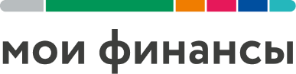 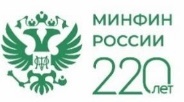 ВКонтактеВКонтактеТelegramТelegramТelegramТelegramТelegramТelegramСайтСайт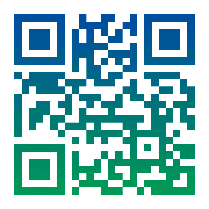 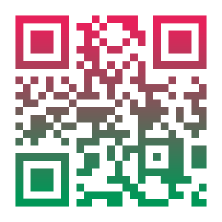 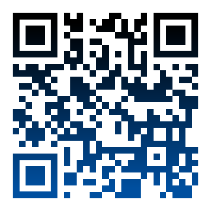 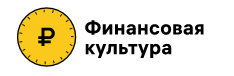 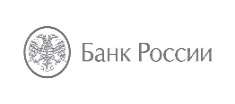 Банк России. Персональный навигатор по финансамБанк России. Персональный навигатор по финансамБанк России. Персональный навигатор по финансамБанк России. Персональный навигатор по финансамБанк России. Персональный навигатор по финансамБанк России. Персональный навигатор по финансамБанк России. Персональный навигатор по финансамБанк России. Персональный навигатор по финансамБанк России. Персональный навигатор по финансамБанк России. Персональный навигатор по финансамВКонтактеАудиолекцииАудиолекцииАудиолекцииАудиолекцииВидеороликиВидеороликиВидеороликиВидеороликиГотовые Презентации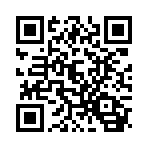 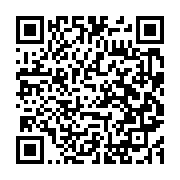 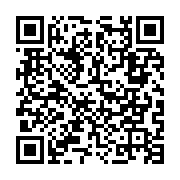 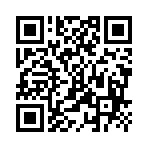                                                     НИУ ВШЭ, «Федеральный методический центр по финансовой грамотности  системы общего и среднего профессионального образования»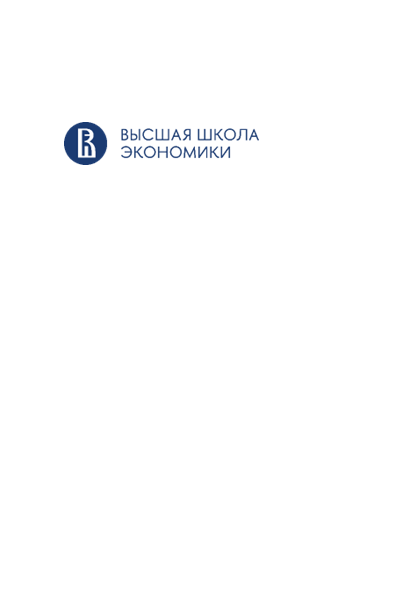                                                     НИУ ВШЭ, «Федеральный методический центр по финансовой грамотности  системы общего и среднего профессионального образования»                                                    НИУ ВШЭ, «Федеральный методический центр по финансовой грамотности  системы общего и среднего профессионального образования»                                                    НИУ ВШЭ, «Федеральный методический центр по финансовой грамотности  системы общего и среднего профессионального образования»                                                    НИУ ВШЭ, «Федеральный методический центр по финансовой грамотности  системы общего и среднего профессионального образования»                                                    НИУ ВШЭ, «Федеральный методический центр по финансовой грамотности  системы общего и среднего профессионального образования»                                                    НИУ ВШЭ, «Федеральный методический центр по финансовой грамотности  системы общего и среднего профессионального образования»                                                    НИУ ВШЭ, «Федеральный методический центр по финансовой грамотности  системы общего и среднего профессионального образования»                                                    НИУ ВШЭ, «Федеральный методический центр по финансовой грамотности  системы общего и среднего профессионального образования»                                                    НИУ ВШЭ, «Федеральный методический центр по финансовой грамотности  системы общего и среднего профессионального образования»Всероссийское сетевое педагогическое сообщество по финансовой грамотностиВсероссийское сетевое педагогическое сообщество по финансовой грамотностиВсероссийское сетевое педагогическое сообщество по финансовой грамотностиВсероссийская олимпиада школьников «Высшая проба» по финансовой грамотностиВсероссийская олимпиада школьников «Высшая проба» по финансовой грамотностиВсероссийская олимпиада школьников «Высшая проба» по финансовой грамотностиВсероссийская олимпиада школьников «Высшая проба» по финансовой грамотностиВсероссийская олимпиада школьников «Высшая проба» по финансовой грамотностиВсероссийский конкурс профессионального мастерства педагогов финансовой грамотности «Финансовая перемена»Всероссийский конкурс профессионального мастерства педагогов финансовой грамотности «Финансовая перемена»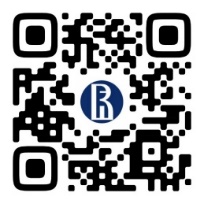 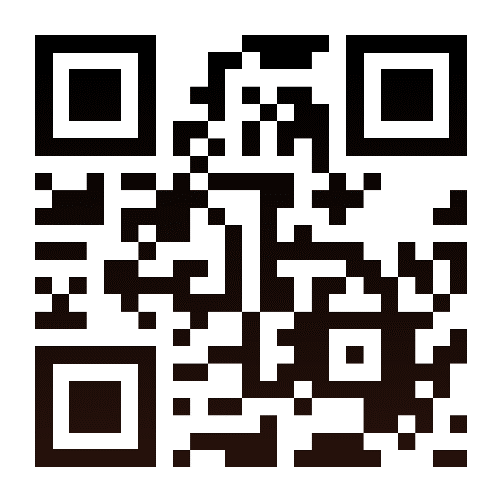 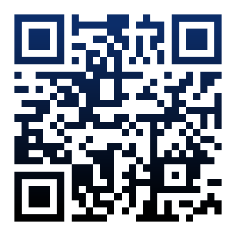 Youtube-канал Федерального методического центра по финансовой грамотности НИУ ВШЭYoutube-канал Федерального методического центра по финансовой грамотности НИУ ВШЭYoutube-канал Федерального методического центра по финансовой грамотности НИУ ВШЭБанк методических разработокБанк методических разработокБанк методических разработокБанк методических разработокБанк методических разработокКибертурнир «Финспринт»Кибертурнир «Финспринт»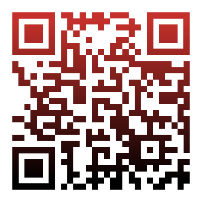 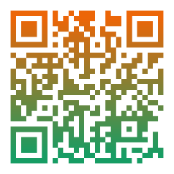 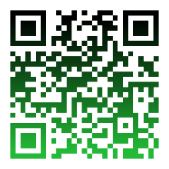 Вклад - Финансовая играВклад - Финансовая играВклад - Финансовая играЭлектронный учебник по финансовой грамотностиЭлектронный учебник по финансовой грамотностиЭлектронный учебник по финансовой грамотностиЭлектронный учебник по финансовой грамотностиЭлектронный учебник по финансовой грамотностишкола.вашифинансы.рфшкола.вашифинансы.рф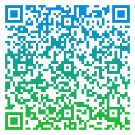 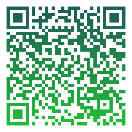 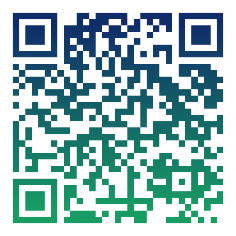 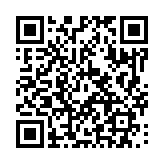 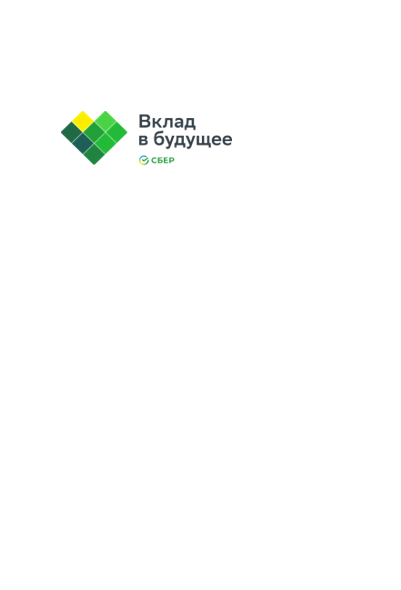 Благотворительный фонд Сбербанка «Вклад в будущее»Благотворительный фонд Сбербанка «Вклад в будущее»Благотворительный фонд Сбербанка «Вклад в будущее»Благотворительный фонд Сбербанка «Вклад в будущее»Благотворительный фонд Сбербанка «Вклад в будущее»Благотворительный фонд Сбербанка «Вклад в будущее»Благотворительный фонд Сбербанка «Вклад в будущее»Благотворительный фонд Сбербанка «Вклад в будущее»Благотворительный фонд Сбербанка «Вклад в будущее»Благотворительный фонд Сбербанка «Вклад в будущее»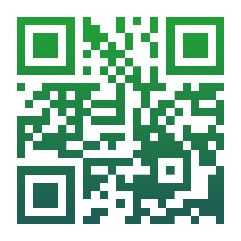 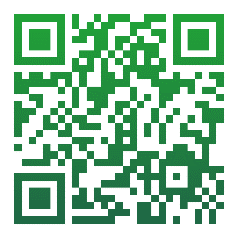 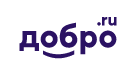 Амбассадоры финансовой грамотности на платформе Добро.руАмбассадоры финансовой грамотности на платформе Добро.руАмбассадоры финансовой грамотности на платформе Добро.руАмбассадоры финансовой грамотности на платформе Добро.руАмбассадоры финансовой грамотности на платформе Добро.руАмбассадоры финансовой грамотности на платформе Добро.руАмбассадоры финансовой грамотности на платформе Добро.руАмбассадоры финансовой грамотности на платформе Добро.руАмбассадоры финансовой грамотности на платформе Добро.руАмбассадоры финансовой грамотности на платформе Добро.ру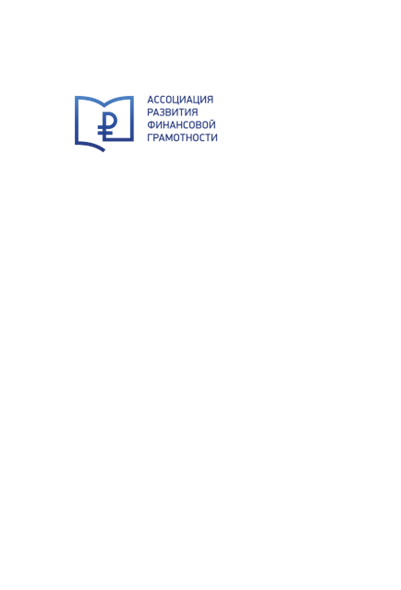 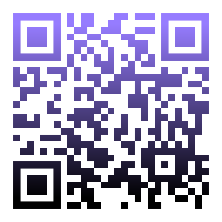 Ассоциация развития финансовой грамотностиАссоциация развития финансовой грамотностиАссоциация развития финансовой грамотностиАссоциация развития финансовой грамотностиАссоциация развития финансовой грамотностиАссоциация развития финансовой грамотностиАссоциация развития финансовой грамотностиАссоциация развития финансовой грамотностиАссоциация развития финансовой грамотностиАссоциация развития финансовой грамотности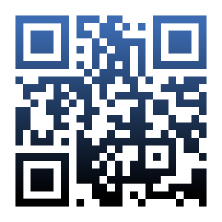 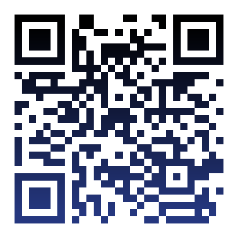 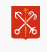  Комитета финансов Санкт-Петербурга  Комитета финансов Санкт-Петербурга  Комитета финансов Санкт-Петербурга  Комитета финансов Санкт-Петербурга  Комитета финансов Санкт-Петербурга  Комитета финансов Санкт-Петербурга  Комитета финансов Санкт-Петербурга  Комитета финансов Санкт-Петербурга  Комитета финансов Санкт-Петербурга  Комитета финансов Санкт-Петербурга Сообщество по финансовой грамотности«Твои финансы»Сообщество по финансовой грамотности«Твои финансы»Сообщество по финансовой грамотности«Твои финансы»Сообщество по финансовой грамотности«Твои финансы»Портал «Открытый бюджет Санкт-Петербурга»Портал «Открытый бюджет Санкт-Петербурга»Портал «Открытый бюджет Санкт-Петербурга»Страница проекта «Твой бюджет в школах»Страница проекта «Твой бюджет в школах»Страница проекта «Твой бюджет в школах»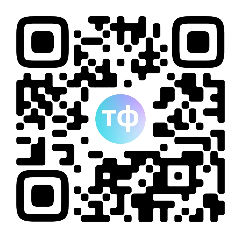 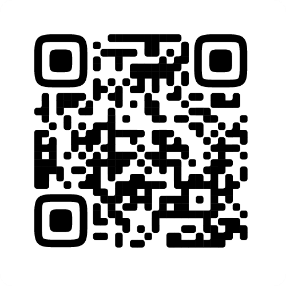 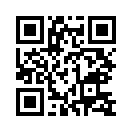 Межрегиональный методический центр по финансовой грамотности НИУ ВШЭ -Санкт-ПетербургМежрегиональный методический центр по финансовой грамотности НИУ ВШЭ -Санкт-ПетербургМежрегиональный методический центр по финансовой грамотности НИУ ВШЭ -Санкт-ПетербургМежрегиональный методический центр по финансовой грамотности НИУ ВШЭ -Санкт-ПетербургМежрегиональный методический центр по финансовой грамотности НИУ ВШЭ -Санкт-ПетербургМежрегиональный методический центр по финансовой грамотности НИУ ВШЭ -Санкт-ПетербургМежрегиональный методический центр по финансовой грамотности НИУ ВШЭ -Санкт-ПетербургМежрегиональный методический центр по финансовой грамотности НИУ ВШЭ -Санкт-ПетербургМежрегиональный методический центр по финансовой грамотности НИУ ВШЭ -Санкт-ПетербургМежрегиональный методический центр по финансовой грамотности НИУ ВШЭ -Санкт-ПетербургВконтакте группа «Финансовая культура: от А до Я»Вконтакте группа «Финансовая культура: от А до Я»Вконтакте группа «Финансовая культура: от А до Я»Вконтакте группа «Финансовая культура: от А до Я»Вконтакте группа «Финансовая культура: от А до Я»Вконтакте группа «Финансовая культура: от А до Я»Вконтакте группа «Финансовая культура: от А до Я»Вконтакте группа «Финансовая культура: от А до Я»Вконтакте группа «Финансовая культура: от А до Я»Вконтакте группа «Финансовая культура: от А до Я»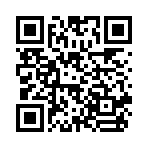 